Data Analysis 101Summarizing and visualizing data using Pivot tools in MS ExcelSourcing dataDataset on city-wide victims of gun violence, available through Open Data Philly: Shooting Victims DatasetDownload the dataset as a CSV file and save on your computerReview dataset metadata to learn more about the dataset: Shooting Victims Dataset Metadata Summarizing dataOpen data in MS Excel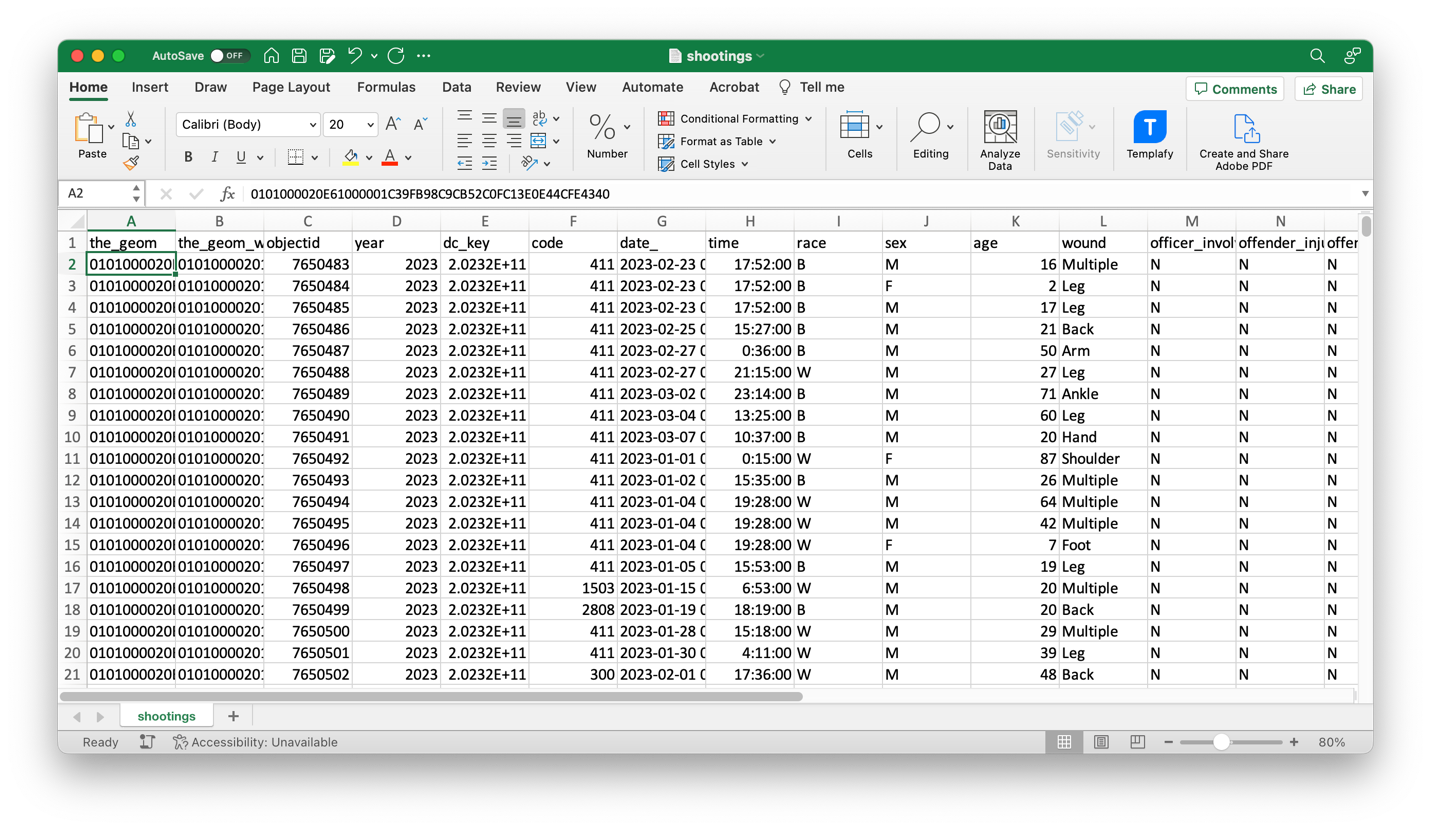 Click somewhere in the data and create pivot table
Steps: Insert > PivotTable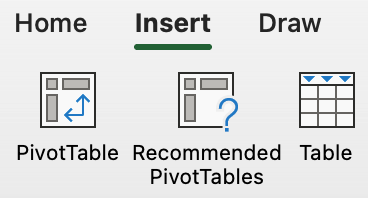 Choose where to place the PivotTable, in the same worksheet as the data, or in a new worksheet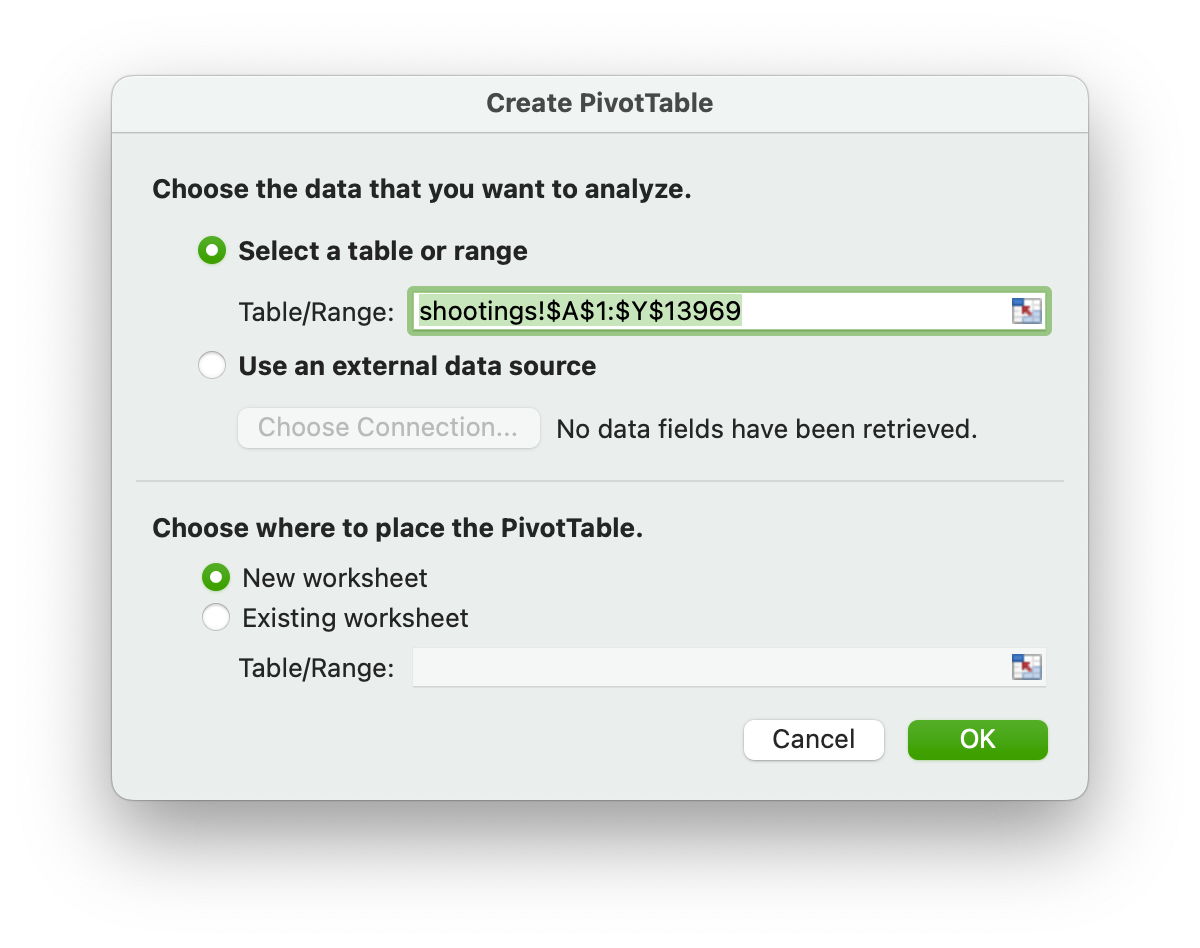 The newly created PivotTable will show up in a new worksheet on the left hand side, and a panel with different customization options will show up on the right hand side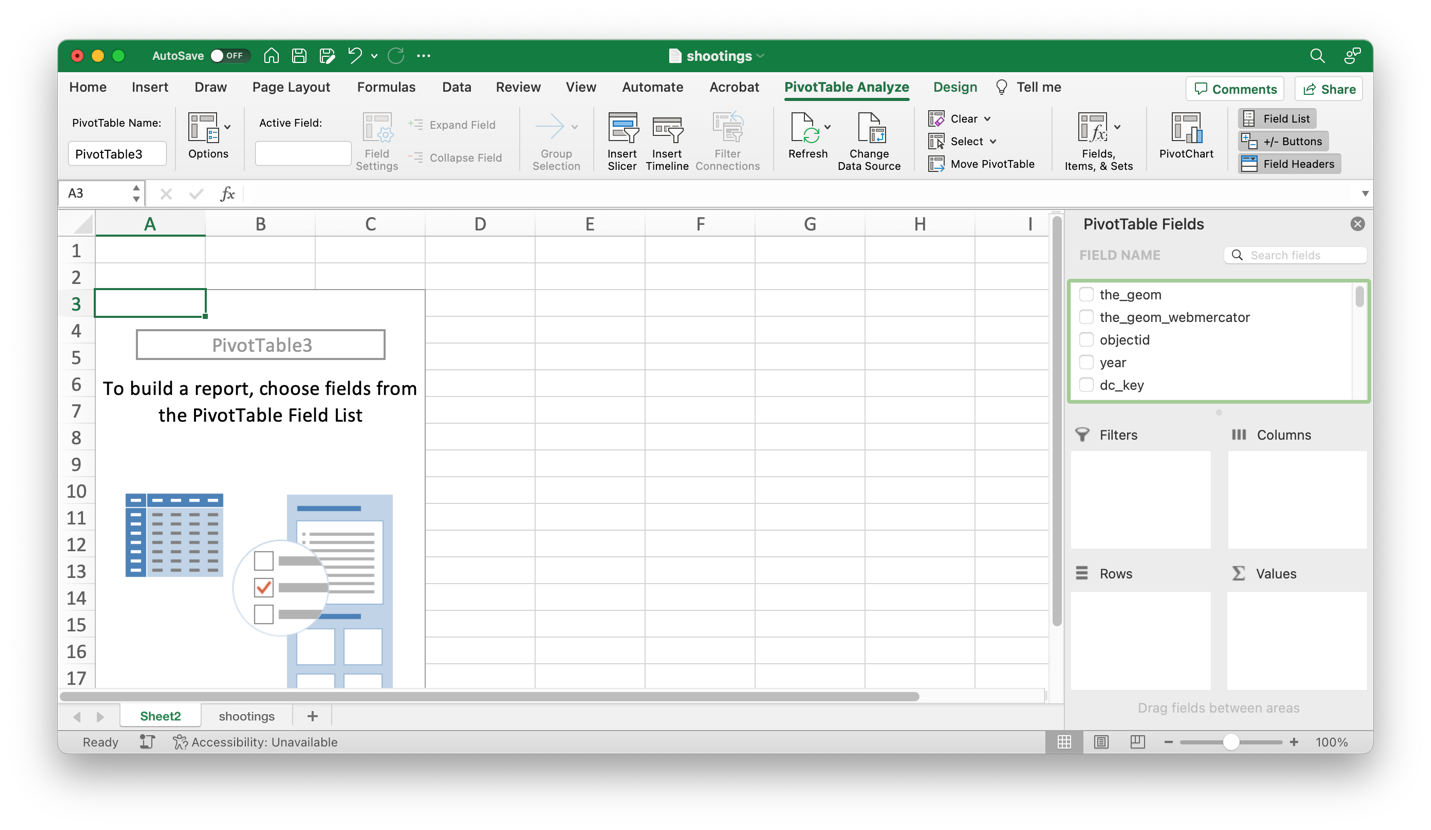 Click and drag the year and fatal variables to the Filters box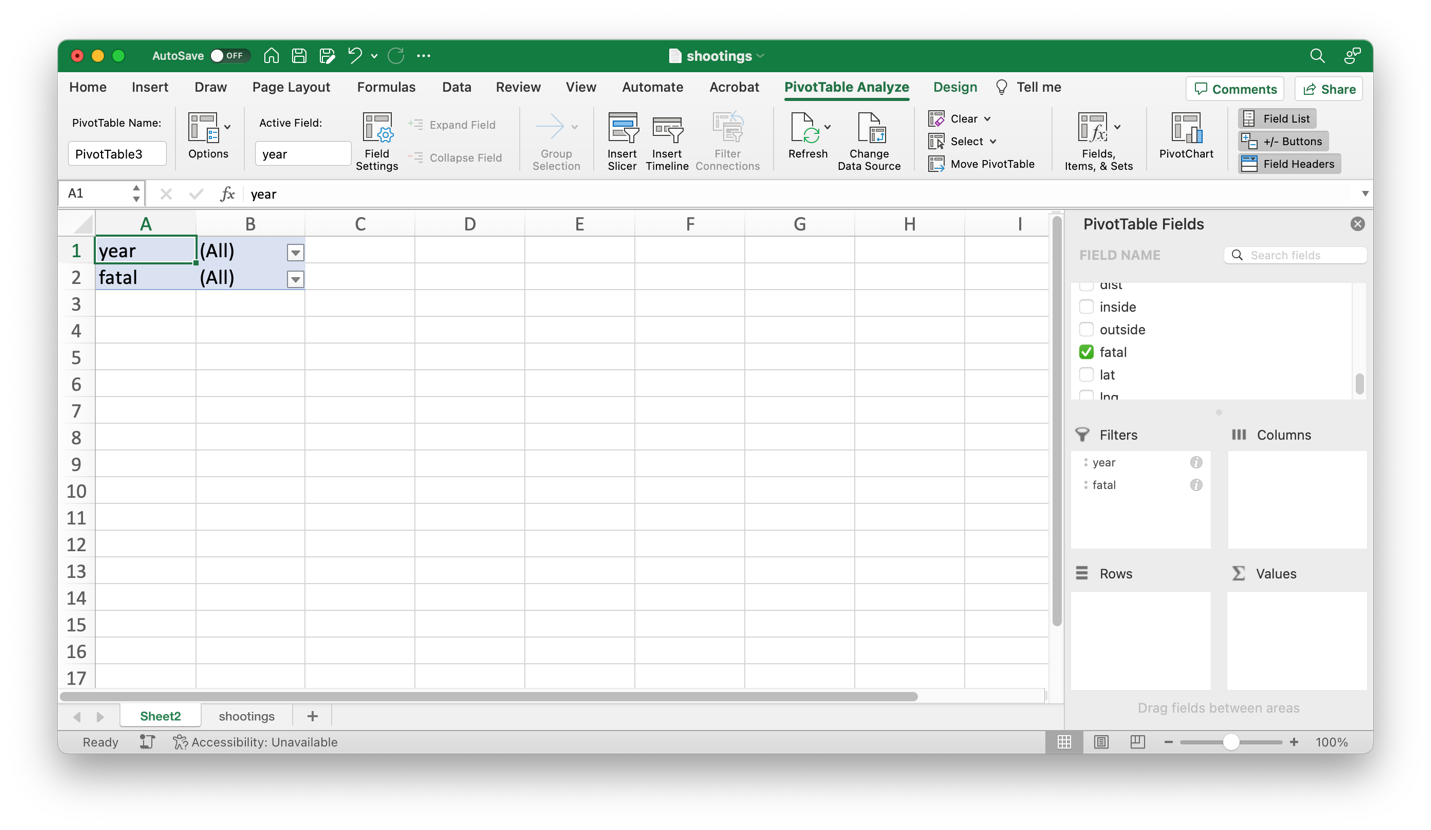 Click and drag the race and latino variables to the Rows box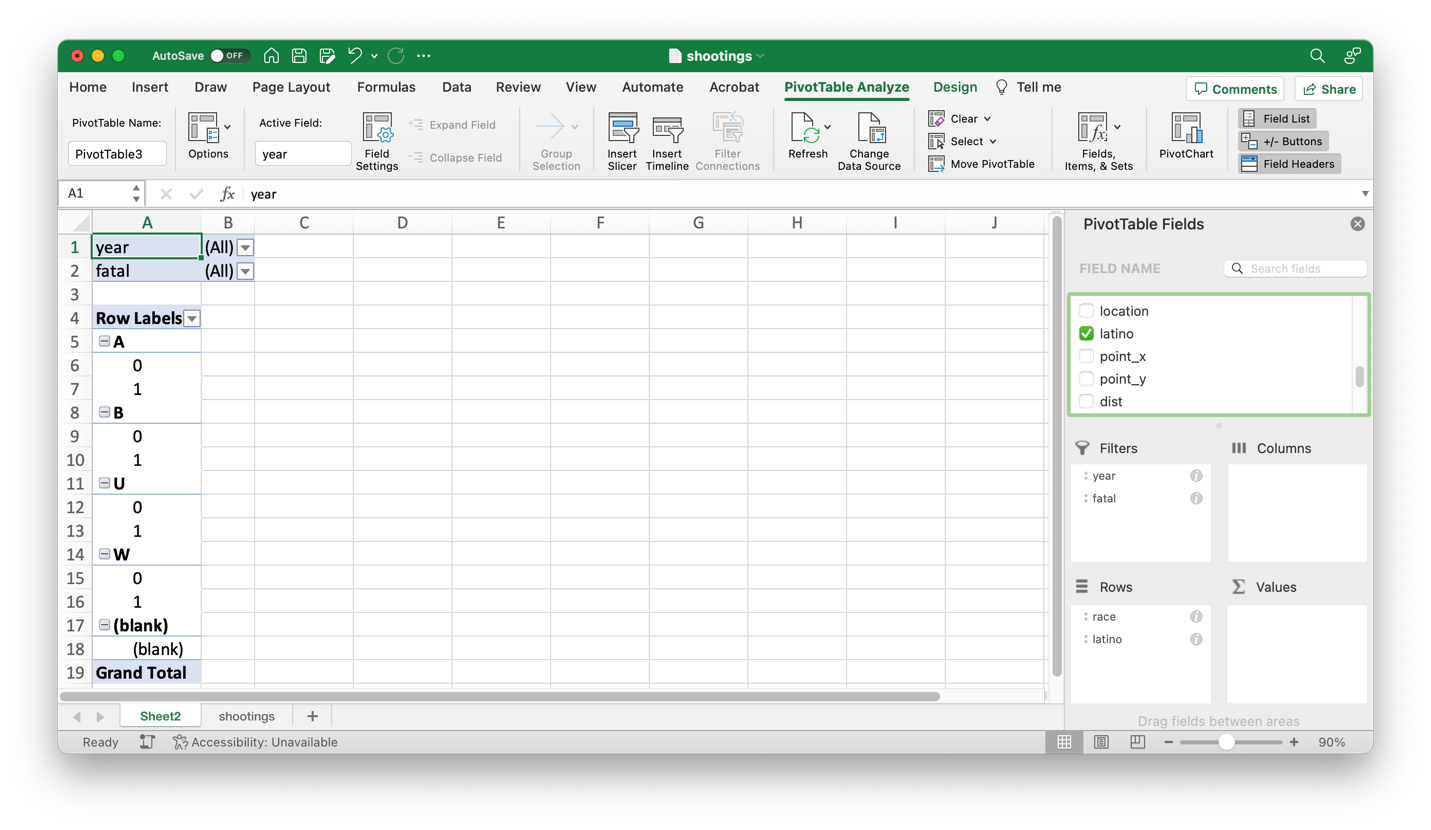 Click on the table labels to edit them. Consider customizing them so that they are more descriptive (e.g., A = Asian, 0 = Non-Hispanic)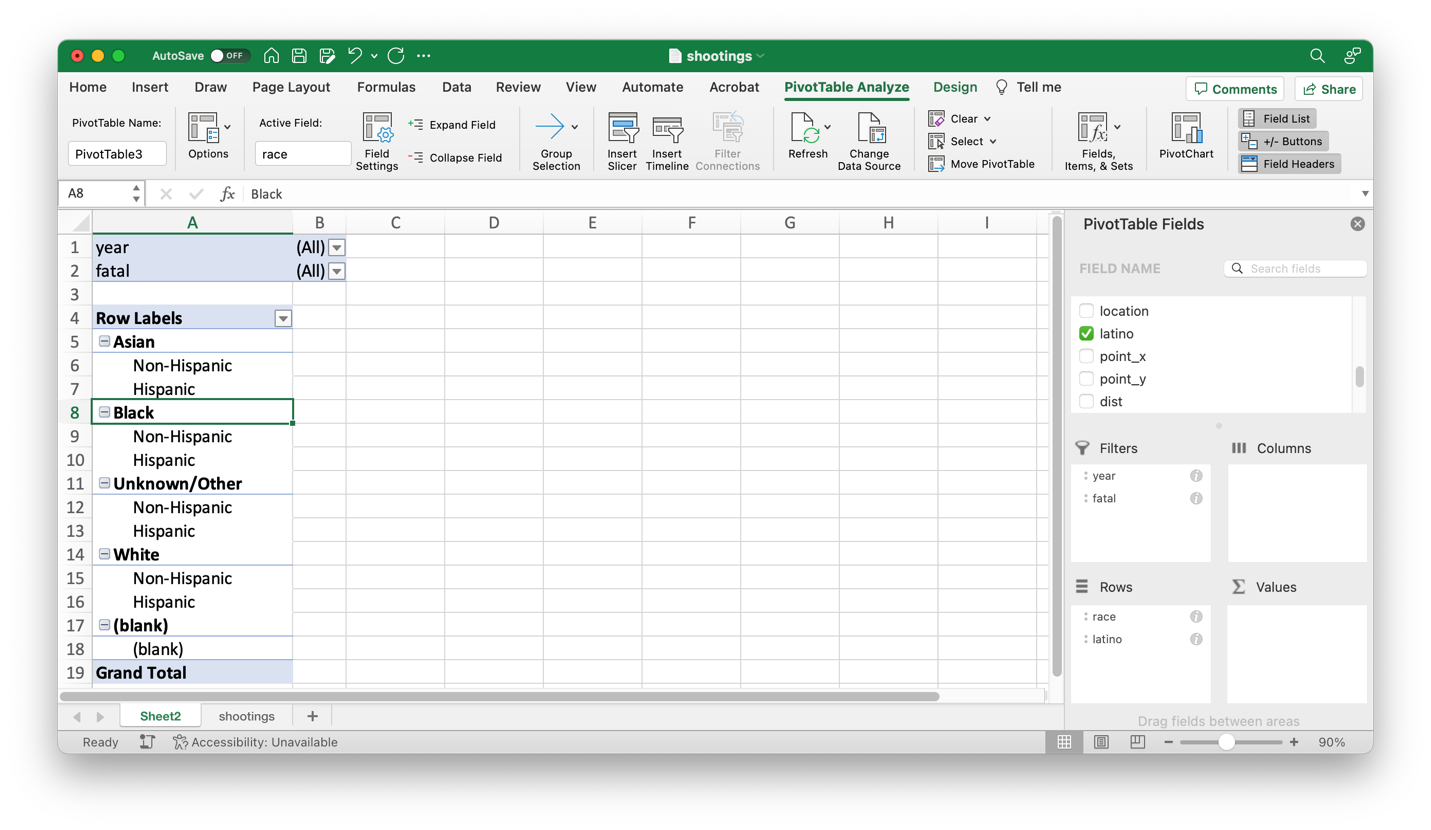 Click and drag the sex variable to the Columns box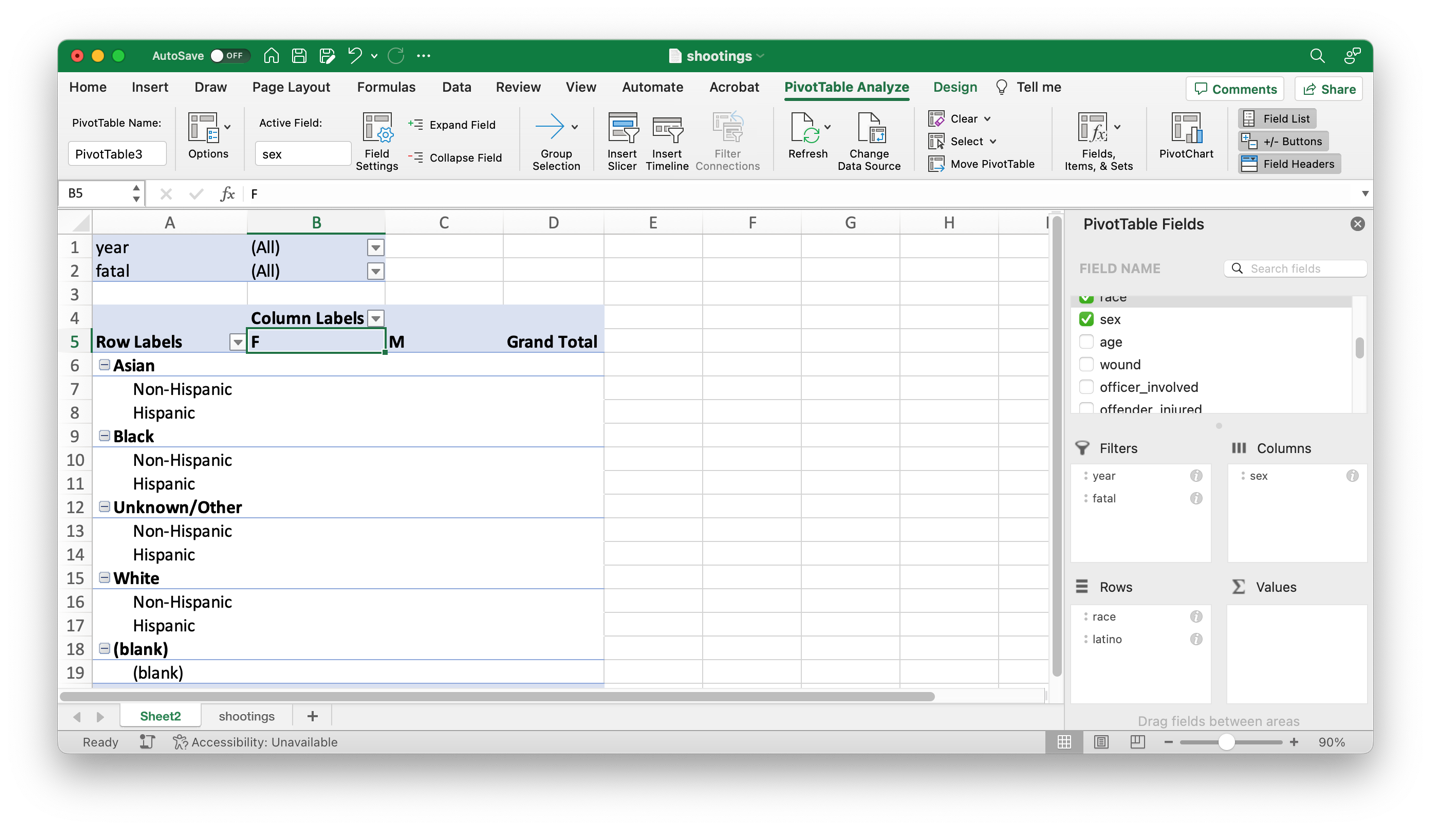 Customize table labels for the sex variable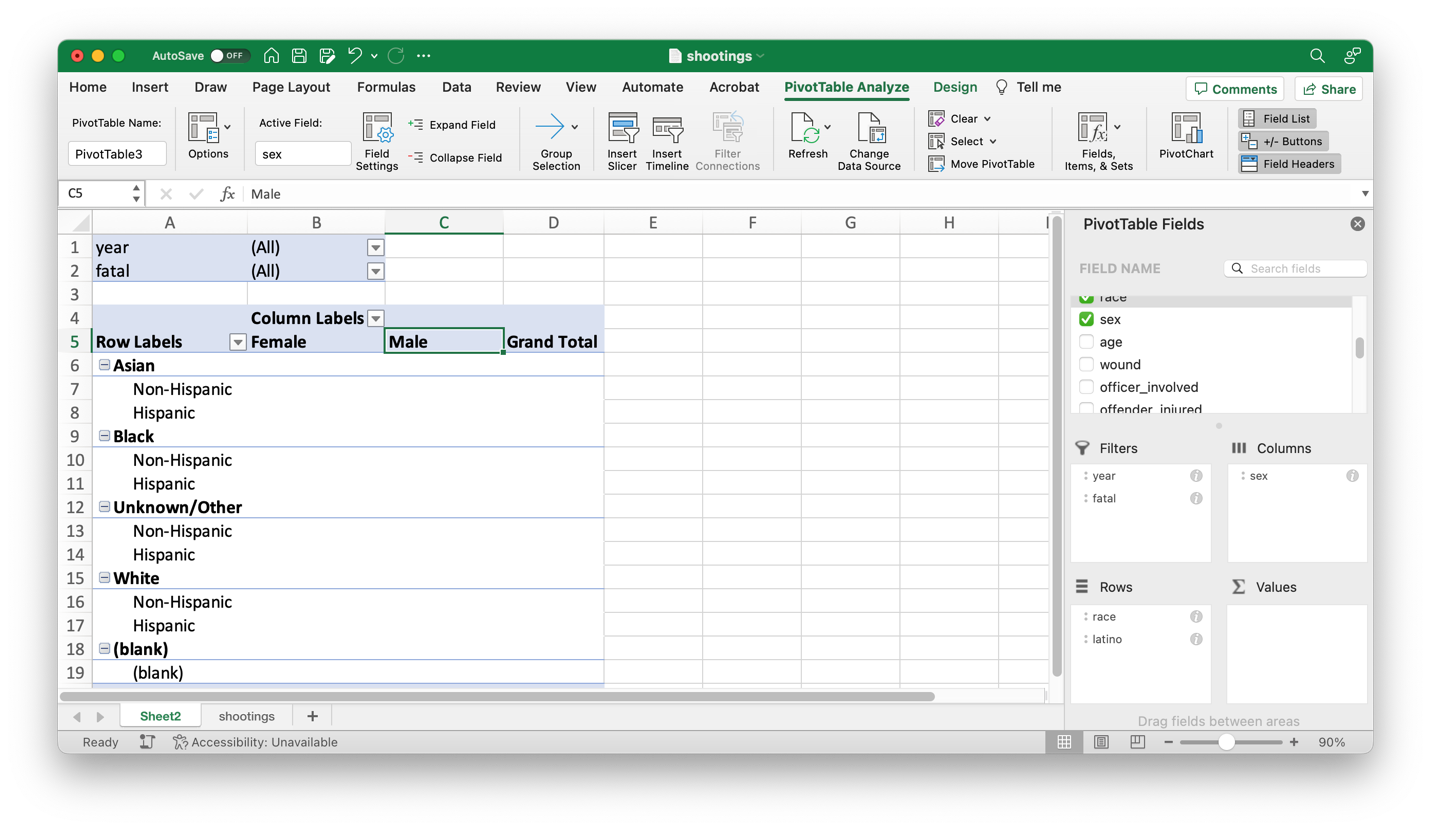 Add race variable to the Values box. This will automatically count the number of shooting victims by race (it shows up as “Count of race”)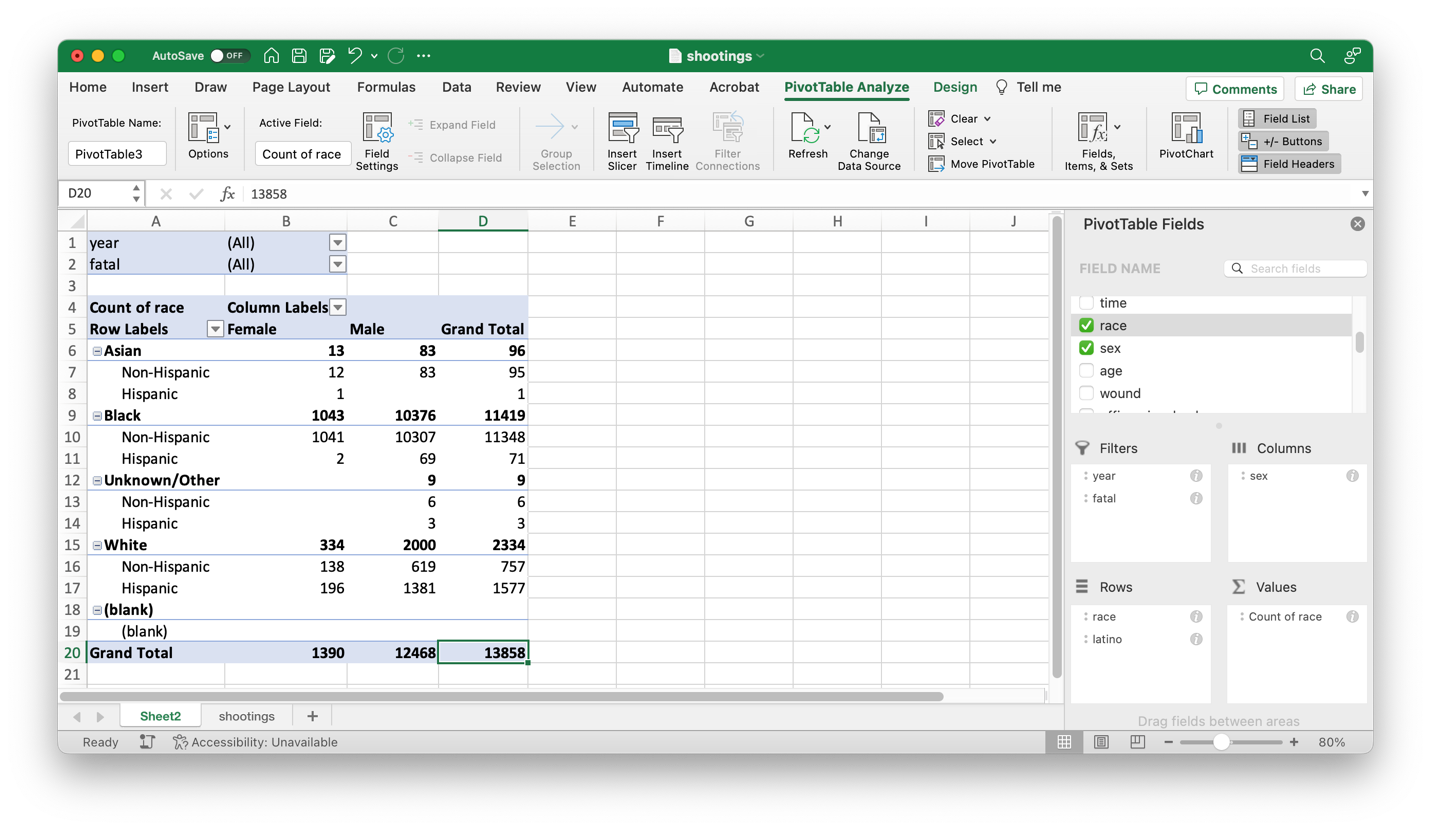 Visualizing dataInsert a PivotChart using the PivotTable Analyze menu that is available when the PivotTable is selectedSteps: PivotTable Analyze > PivotChart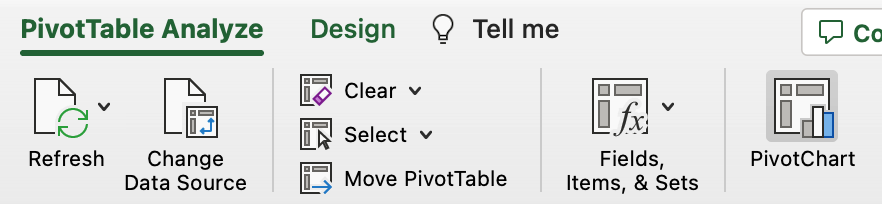 This will automatically create a bar chart using the information in your PivotTable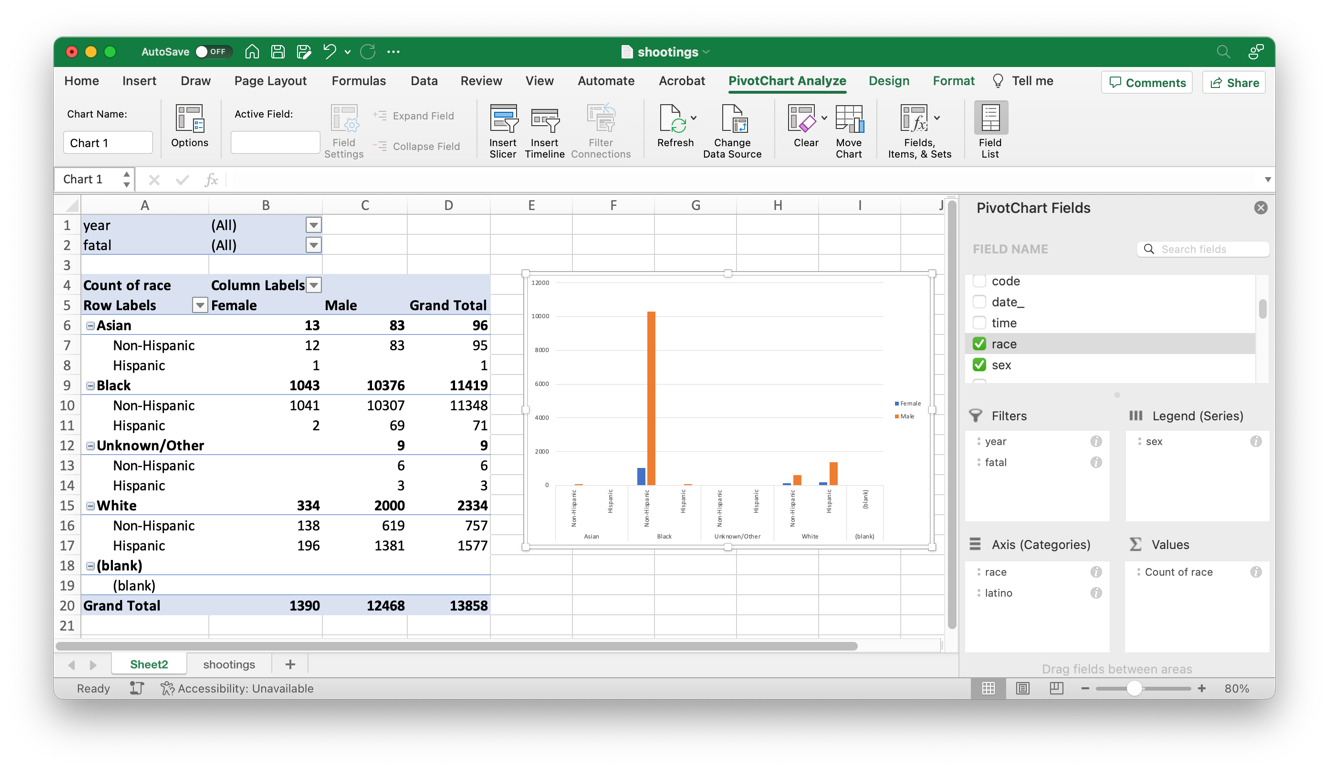 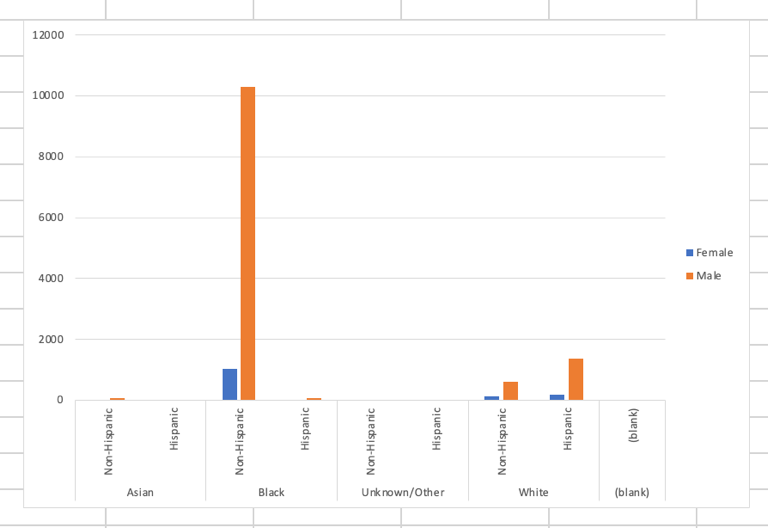 Consider changing the PivotChart so that the bars are horizontal. These charts can often be easier to read than vertical barsSteps: Right click on the PivotChart > Change chart type > Column > 2-D Bar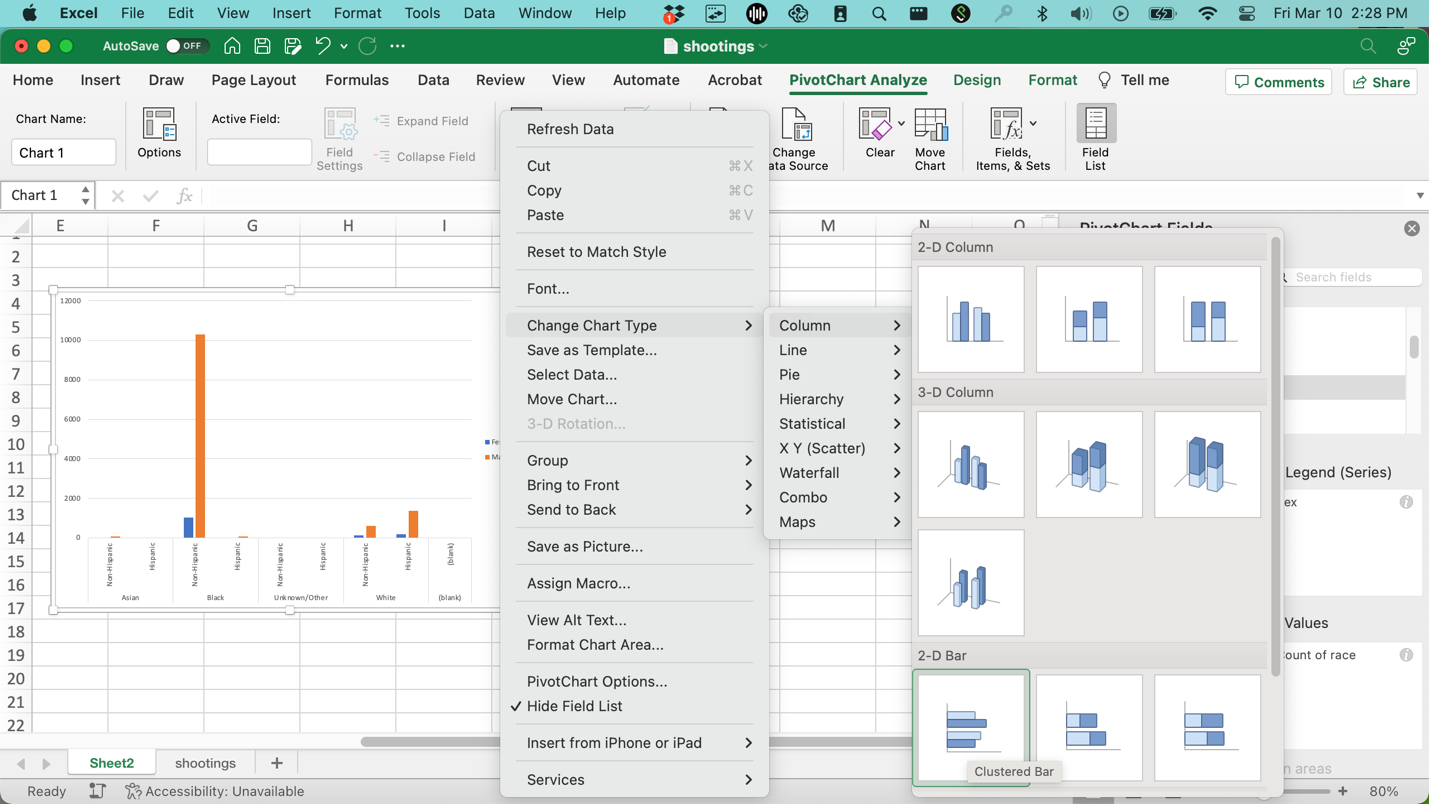 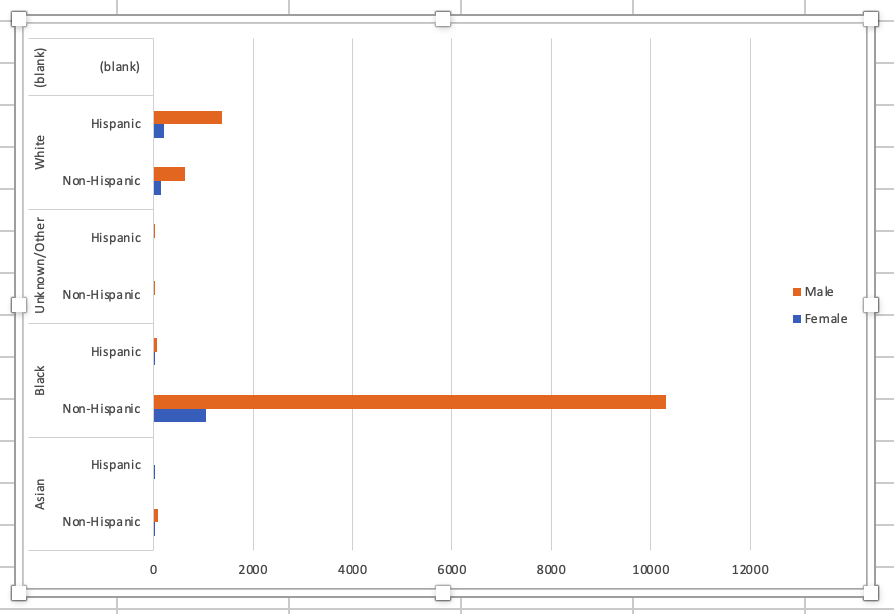 Use the year filter you added to your PivotTable to filter the data to 2023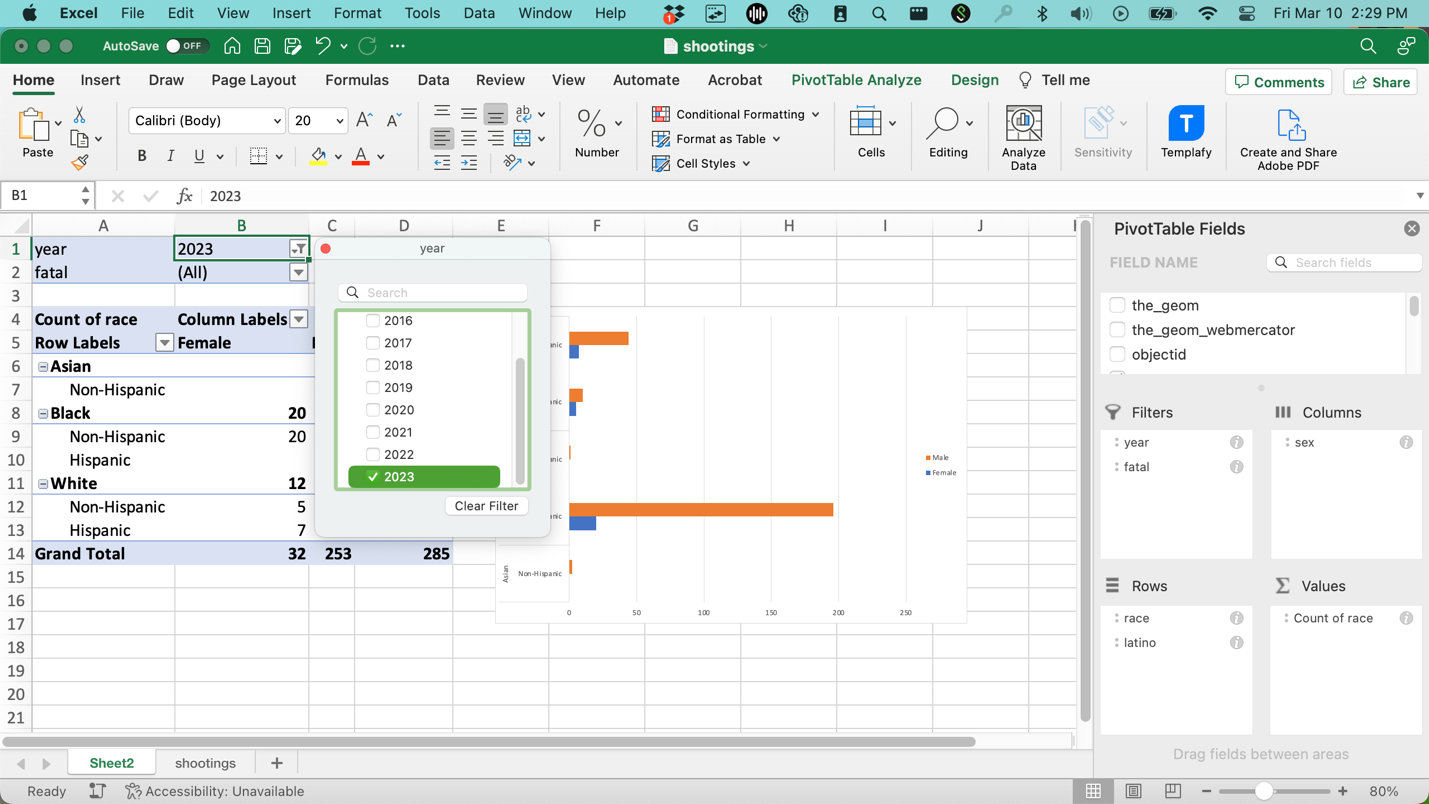 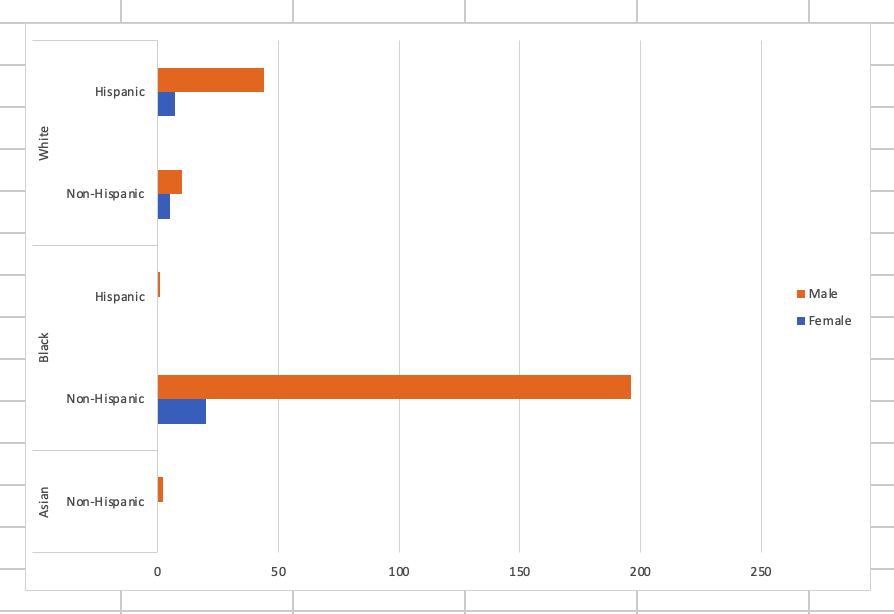 Consider adding data labels so that the counts of shooting victims are reflected in the PivotChart in addition to the PivotTable.Use the Design menu that is available when the PivotChart is selectedSteps: Design > Add Chart Element > Data Labels > Outside End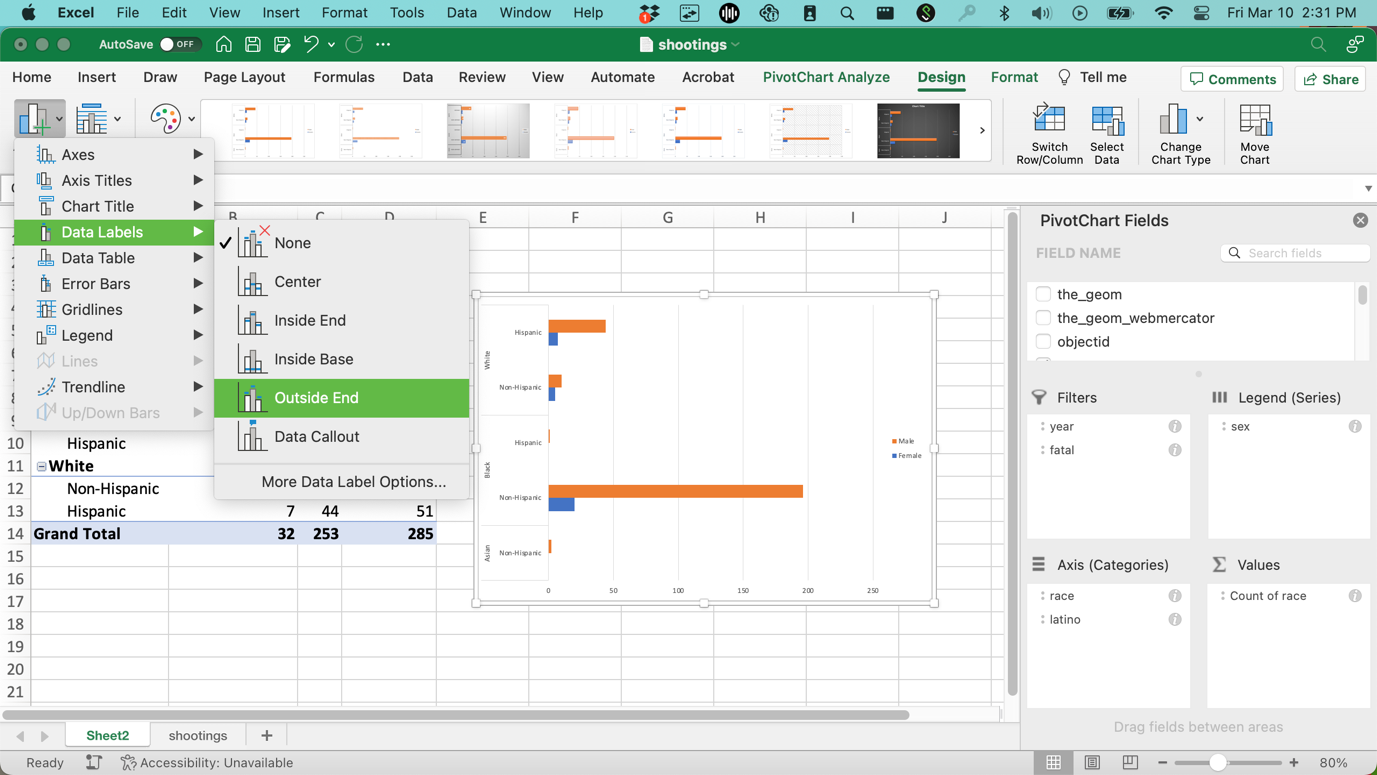 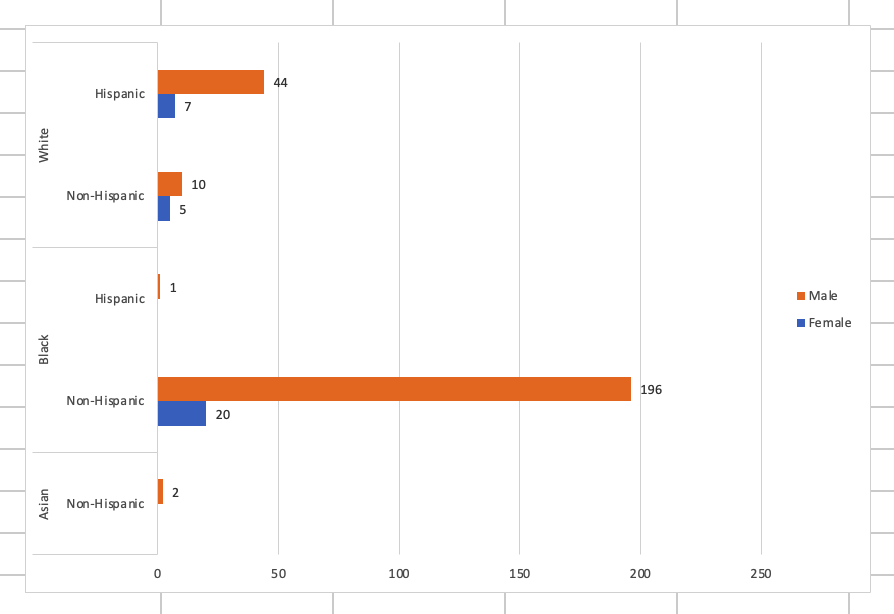 The summary in the PivotTable and the data shown in the PivotChart are currently showing counts grouped by the race, latino, and sex variables. You might consider playing around with the variables to summarize and visualize the data in a different way.For example, if you want your bar chart to group shooting victims of all sex categories together, you can click and drag the sex variable out of the Columns box of the PivotTable panel.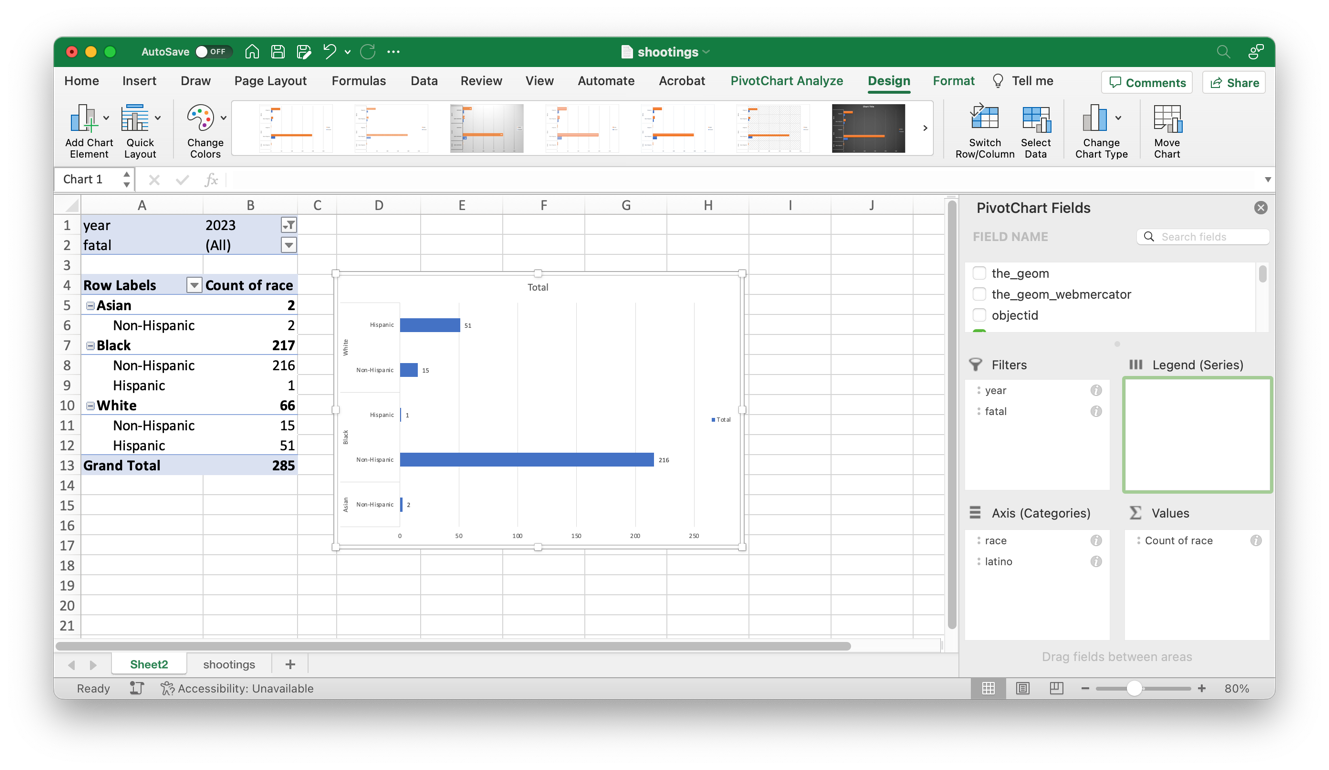 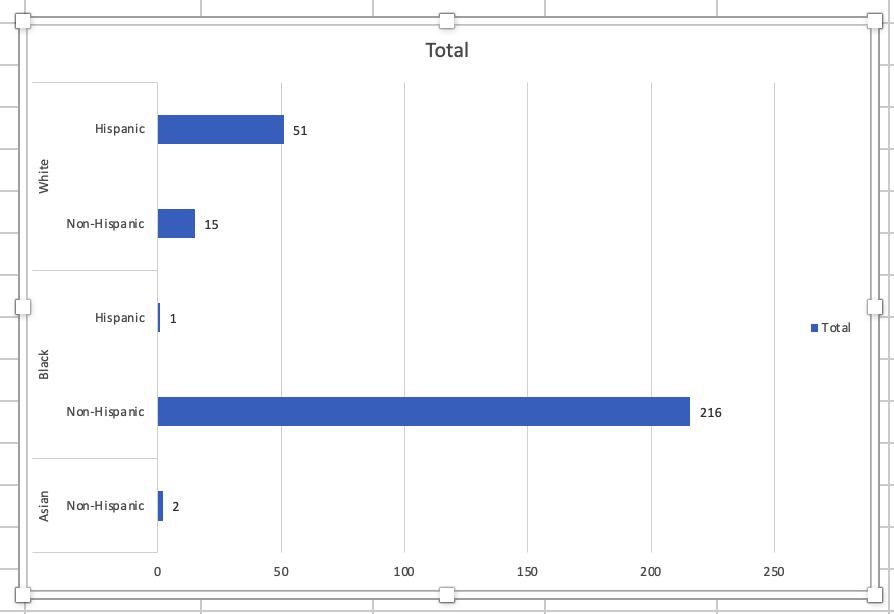 Lastly, there are many ways to further customize the chart. You might consider giving it a more descriptive title that reflects the story that the data are telling, and making the text larger so that it is more readable.You can learn more about how to customize Excel charts in the following resources:Video: Customize charts - Microsoft SupportChange the color or style of a chart in Office - Microsoft Support